Minutes of the Annual General Meeting of the Merchistonian ClubHeld at the Old Library, Merchiston Castle School on Monday 13 March 2017 at 6.30pm1.	PresentPresent:	Chairman	Andrew McDonald		President, Fishing SecretaryMatthew Gray			New PresidentGareth Baird			Chairman of the Board Rob Elliott			GovernorIan Wilson			Area Representative - TaysideRobert Foreman		Golf SecretaryOli Green			Rugby SecretaryStuart Murphy			Skiing SecretarySecretary	Gill Imrie			Club SecretaryIn attendance: 		Angie Lees 			MCS Financial Controller
Apologies:			Gavin Thain			TreasurerSteve Abram			Committee Member, GovernorIain Wright			Committee MemberMichael Ferndale		Area Representative - LondonBrendan McKerchar		Area Representative - LondonCampbell Mackenzie 		Area Representative – West of EnglandAlastair Campbell		Curling SecretaryDavid Clements		Sailing RepresentativeRichard Macmillan		Shooting SecretaryJames MacKenzieJamie MacLeanAlastair McDonald Gordon McDonaldAlan MickelApologies. The Chairman welcomed all to the meeting and apologies were recorded.  It was accepted that overseas reps would not attend meeting. 
Matters arising from Minutes of the AGM held on Monday 15 March 2016Action points:New Club Secretary to work with all secretaries to investigate options and possibilities for future events – MRFC v Accies post-match dinner. Attempts have been made to pursue a Newcastle drinks night, awaiting confirmation from the Newcastle rep’, John Bruce (and James Angus and Andrew Taylor).  Action ongoingCurrent Chairman to work with Chairman-elect to talk about Club business over the current year - Action ongoingAward nominations to committee members for decision – Action closed. 
Stephen Biggart won the Merchistonian Award.
Merchistonian Award development. It is a struggle to get nominations for this award so we need to look at the criteria i.e. is it too restrictive?  Make sure to keep advertising it as the Merchistonian Award not the Merchistonian of the Year Award.  Keep getting the message out, publicise who won it and why. – Action ongoing
Club Secretary to include production of a Merchistonian burgee. GI noted that David Clements is in process of having burgee produced for the Sailing Club. Currently 6 members strong who are all keen to have one. Get photos of them on the yachts to show further development and interest. New supplier of Merchandise can offer items with low order numbers, i.e. min order of 6 with crest so we can expand our range and see what the interest is. - Action ongoing
Club Secretary to meet with the President to agree on date for Annual Dinner 2016 – Action closed 
This was at the Macdonald Holyrood Hotel. 3.	Financial Statements – See financial statements attached
Total income was £69,441, total expenditure was £67,936, surplus for the year was £1505.  Improvement on last year which was a deficit of £1440. Less income from boys this year due to less pupils at school (£15 per term, per boy), £225 per lifetime of pupil, no charges thereafter. Last year only one pupil contacted to opt out of joining Club/paying the fee. 
Merchandise sales up slightly – It was thought this could be improved upon by further marketing at events etc. Also, short sleeved rugby shirt would appeal to younger Merchistonians, something more casual, golf polos, ball bags, rugby sweaters, rugby shorts, navy blue polo shirts, labelled wine. Price accordingly for the younger members.  Give younger members survey asking them what they want. Try to get all members to buy one or two key items. Andrew looking at boxers options Ready Ay Ready but elastic stitching is expensive. Get Zach Mercer to pose with the blazer for next mag and website. – Action point (AP1) – The Club Sec to ensure updated photo of Merchistonian blazer is included in 2017 The Merchistonian Club Magazine.
Investments £88,101, S&J higher as they hold cash sum for Club, market value of portfolio is £140K, is £52k higher than we paid. We receive £5-6k a year from dividend income. Graham from S&J to advise about any re-investments, explore tax efficient ways to do this –Action point (AP2) MCS Financial Controller to discuss investments with Graham from S&J.
Debtors – Long-term debts recovered in full, £325.
Creditors & Accruals – Last year was £5300 outstanding for payment, £1938 outstanding for payment this year (bulk is accountancy fees to Geoghans). Due from the School – Money to be paid from School to Club for merchandise etc. total balance in intercompany account is £12,327. Events held – 5 held in year (4 reunion dinners and MRFC dinner) – they returned a deficit of £985. Angie asked what is the policy, should they be running at a surplus or break even? No controls, funds from Club used for them, more important to get connection from alumni as long as deficit is small. Ways to run a surplus have been auctions and raffles.  This year this was not done at the annual dinner. Total reserves, not restricted £121,058, bulk in shares.  Healthy accounts.4.	Appointments  - See appendix 1 for list of Club BearersResignations, Andrew McDonald from PresidentOffice Bearers, Matthew Gray from Vice President to President. 
Action point (AP3) - Matthew to consider appointments to new roles. Committee, Chris Gray, Matthew Gray, Gareth Baird, Roger Baird, Gavin Thain, Andrew McDonald, Iain Wright, Steve Abram/ Area Representatives / Sports SecretariesThere is now a space now for Vice President. Matthew suggested introducing President-elect who will become President then a Vice President in behind that to keep a continuum and flow. It has been useful having 2 VPs in past. Voted sensible suggestion as long as they do not tire over time, especially if a President were to stay in role for 6 years contributing as VP then President. Sport reps - John Robb stepped down as tennis rep and David Clements is temporary sailing rep.Area reps – Robbie Mitchell moved from London, no longer London rep.  Will Biggart now London rep (along with Brendan McKerchar and Michael Ferndale). John Bruce now Newcastle rep. Overseas Reps –Can we get paragraph back from each overseas rep for each quarterly committee member even if ‘no news’. Take photo before having drinks night. 5.	President’s Report – see appendix 26.	Secretary’s Report – see appendix 3Andrew noted it was good to have pupils present at the business breakfasts.Andrew noted that HM could attend some events if he knows well in advance, can say hellos market school and then leave before dinner. Look at mini committee for annual dinner to talk about raffles, auctions etc, targeting, merchandise for the event, get a core base for it to work. 7.	Sports Club UpdatesCricket On Friday 20 May 2016, the 1XI played its annual fixture against the Merchistonians. This is always a great occasion and this game did not let us down. Merchistonian Captain, Mike Legget (97-04), won the toss and decided to bat. After a couple of early wickets for the 1XI from opener Johnny Alexander (11-16), Chris Sole (07-12) and Angus Paterson (05-12) steadied the ship. Angus hit a quick fire 16 and Chris ended up on 56 off just 40 balls. Chris still plays competitively and has recently been selected for the Scotland Development XI against Ireland A. The Merchistonians reached 121-7 off their 20 overs.It was then the 1XI’s turn with the bat. After losing 4 quick wickets for the loss of just 20 runs, it looked in trouble. However, a marvellous 76 off 46 balls from 1XI Captain, Angus H, nearly won the game. In the end, the 1XI finished just 10 runs short of the total in its 20 overs. The match was followed by a meal in the beautiful WWI Centenary Pavilion. Thank you to all the Old Boys who came back for the game – we look forward to the next fixture in summer 2017. Alistair Evans Curling
In the Wanderers League we won two matches (against Strathallians and Aberdeen Grammar School FP) and lost the other three (against Glasgow Accies, Kelvinside Accies and Old Glenalmond). A marginal improvement on last season and hopefully further improvement next season! I will be gauging interest in a match between Merchistonian curlers in Glasgow and Edinburgh to be held in Edinburgh sometime next year.  Alastair Campbell Fishing SectionAnother busy year has passed with many enjoyable lunches and our fair share of reasonable weather to offset the occasional catching of brownies and rainbows (and perch!). It must be noted that the deserving 2016 winner of the Latimer Cup was Nigel Rickard with a fine 2lb 11oz Rainbow Trout from the Lake. The 2017 outings will take place throughout the season at Black Loch, Dunwan Dam, Linlithgow Loch and Glencorse Reservoir (check website for confirmed outing dates). Our annual visit to Oykel Bridge will be in early June 2017 and The Latimer Cup will again be fished for at the Lake of Menteith, on Saturday 12 August 2017.Andrew McDonald FivesIt would be great to get a Merchistonian team together in 2017. If anyone is interested please get in touch with me - andrewd@donaldson-timber.co.ukAndrew DonaldsonGolf – see appendix 4MRFC – see appendix 5Sailing –  Firstly, I apologise that distance precludes my attendance at the AGM and I wish the meeting well. After some discussion during 2015/16, the section was finally launched in early 2017, with the enthusiastic support and considerable assistance of Gill Imrie. The current Acting Secretary is David Clements (57-62) but he is looking for someone north of the border to take the section on and build it up as soon as possible. The section was launched with the following aims: to put Merchistonian sailors in touch with one another; to create a register of where Merchistonian sailors live and keep their boats, so that others passing through their home waters could get in touch and meet up or seek advice and assistance; in due course, to hold social events such as meets on the water and occasional dinners; All interested Merchistonians have been invited to complete a Questionnaire with all relevant information and these will be available on the website. To date there has been a small but enthusiastic response, mostly from outside Scottish waters! Merchistonian sailors are a widely-spread diaspora. It is to be hoped that further plugs both on the website and through Gill's excellent weekly Newsletters will eventually encourage more to register their interest. I am sure there are many sailors out there! The intention has always been to have a Club Burgee but sadly, it is felt that the club's crest is really unsuitable for such a purpose, being much too complicated. A simpler design is needed if this can be agreed with the guardians of the brand! To date, there has been no call on club funds and it is intended that this shall remain the case. David Clements ShootingThe Schools Veterans Match, held in Bisley, Surrey each year is a competition that sees 5 former pupils from usually the top 50 shooting schools in the country competing against each other.  In 1993 Merchiston entered their first team for the Veterans meeting at Bisley and finished in a highly creditable 20th place out of 58 entrants. Alistair Craig (89-93), Mike Ferndale (86-92), Jason Dodd (89-92), Richard Macmillan (81-87) and Douglas Allan (84-88) at Bisley in 1993. Merchiston can enter a reasonably strong team and generally beats the other Scottish school entries but struggles against the strength and depth offered by the likes of Uppingham, who won this year with a maximum score. This year Merchiston were due to take part in the match on Thursday 14 June.  Unfortunately one of our team, James Anderson (83-88), was unexpectedly hospitalised a day before the match and we were unable to find a bonafide MCS replacement and could therefore not compete this year. The remaining team used the opportunity to have a pressure-free shoot with great performances in particular from Iain Brechin (79-84) and Richard Macmillan. We wish James Anderson a speedy recovery.For anyone interested Richard Macmillan has organised a ‘Rifle and Clay day’ on Saturday 18 March 2017.  Richard Macmillan8.	Any Other BusinessThe Merchistonian Award – Nominations discussed and winner selected – to be announced at Merchistonian Annual Dinner on 24 November.Club update - Matthew honoured to be president and looking forward to working with committee and extended family.  Big thank you to Andrew for everything he has done. 9.	Any Other BusinessCommittee Meeting – Monday 12 June 2017Committee Meeting – Monday 11 September 2017Christmas Committee Meeting – Monday 11 December 2017Date of next AGM – Monday 12 March 2018Appendix 1 – Club BearersAppendix 2 – President’s reportAs I sit down to write my last President’s Report, l recall yet another busy year for the Club that has given me the privileged opportunity to meet many of you at a whole variety of events, ranging from reunion dinners to sporting events and business network meetings.  I was also pleased to hear of Merchistonians meeting informally, even accidentally, overseas and also supporting the Headmaster’s visits abroad.The Club’s Committee, Sports Secretaries and Area Representatives have continued to play their parts in providing varied opportunities to participate in Club activities. These gatherings involve a great deal of planning and co-ordination so I continue to extend a huge ‘Thank You’ to all those who get involved and who help in their organisation.Unusually in 2015, we decided not to hold a separate Annual Club Dinner but instead to join with members of the current School to help in launching and raising funds for the School’s proposed new Sport and Leisure facilities - the fundraising Gala Ball at the Sheraton Edinburgh was very well attended and an undoubted success.Our Edinburgh Business Network Meetings continued to grow in popularity and there were reunions for the Class of 1995, the Class of 2005, the Class of 1981 and the Class of 2006, with Merchistonians travelling from far afield to attend.  The year was rounded off with a very successful, well-attended reunion for those who arrived at the School in the mid-1950s.  Having looked at some of the photos from the 1950s, and now as a current parent, I can see how much the School has changed, not just since then but since my own time at Merchiston.For our sporting clubs, there were competitions, with varying success, for the Rugby Club, the Golf Club, the Curling Team and the Shooting Team.  Our fishermen also enjoyed a day of competition on the Lake of Menteith this year, and there was the regular Merchistonians v School cricket match. Reports for the sporting sections can be found in full on the Club website.  Some sporting sections of the Club continue to thrive in terms of membership whilst others are always on the lookout for new participants.  Enquiries from new members, particularly younger Merchistonians, are always very welcome and are a great way of networking as well as keeping fit.Our Annual Club Dinner for 2016, to mark the conclusion of the 150th year of the Club, was held at The Macdonald Holyrood Hotel, Edinburgh. At these dinners, it is now traditional to hand out the Merchistonian Award and it was my pleasure this year to hand over the award to Stephen Biggart (96-03). Over the years, I have been encouraged to read the nominations for the Merchistonian Award which reflect some of the inspiring achievements and dedication of Merchistonians. I hope that the Award is a showcase for the Merchistonian talent and continues to flourish in the future.I would like to finish by offering a huge ‘Thank You’ to the Development Team of David Rider, Gill Imrie (Merchistonian Club Secretary) and Louise Pert for their unstinting support throughout the year and would like to extend a warm welcome to your new President as I look forward to continuing to meet up with many of you at events in the coming year.         W Andrew McDonaldAppendix 3 – Secretary’s report 
MembershipAs at 2 March 2017, the Club had a membership totalling 5045 of which 4300 are contactable. Our contact rate has decreased on previous years reflecting more accurate contact details obtained (or not) following the annual membership survey and then further updated during the School’s telephone fundraising campaign carried out in last summer.It remains an ongoing effort to increase the number of contactable Club members.  The Club has postal mailing addresses for nearly 80% of our members and there has been a continued decrease in any postal returns.  Once again, we have a slight increase in the number of email addresses that we hold for Merchistonians which now stands at around 59% (up from 57% in 2016).  The aim is to reach 65% of Merchistonians by email by AGM 2018.In January 2016, we commenced the first annual survey of recent leavers who left the School in the last 5 years. The aim of the survey is to get an understanding of their academic experience at Merchiston, how it has helped them and what they now know would have helped them during their time at School. We are using this opportunity to cement the benefits of the Club, particularly around career development.Club CommunicationsThe weekly e-newsletter has changed in style over the year and continues to be a cherished route for publicising Merchistonian events, news, notices and interaction with the Club office and School. Positive feedback continues to be received from members and they enjoy reading it. The newsletter has a weekly distribution of 4254 and now includes former parents and Upper Sixth Form pupils.The Club magazine remains the mainstay of the Club communications.  The magazine was produced in the same (foolscap-A5) format as in 2015. An additional 200 copies of the magazine were printed for 2016 to provide copies for staff and Upper Sixth pupils. The magazine page count and content also increased by 10 pages over the 2015 edition.Social media continues to provide a useful engagement mechanism. We use Twitter, Facebook and LinkedIn. MRFC has its own social media account and the golf section has recently set up a Twitter account for the Halford Hewitt. We will be contacting other sports secretaries to help them do similar and at the same time will provide them with a list of leavers interested in each sporting area. In an attempt to create a closed group messaging service, we trialled two pieces of software ‘Slack’ and Graduway’s ‘Connect’. Despite initial enthusiasm, neither of the trials were successful which we put down to the preference for ‘push’ communications rather than ‘pull’ messaging. We will monitor developments and trends in this area to help Merchistonian communications.Events and reunionsWe continue to manage and support a range of Club activities and events, which in 2016 included:The monthly Edinburgh Business Network London Drinks Reception Merchistonian Annual Dinner Reunions for 1981, 1986, 2006 reunions MRFC v Accies rugby match and follow-on dinner.Club Discount/Loyalty CardWe have had modest success in attracting retail discounts from out with the Club and we will now concentrate on Merchistonians who are willing to offer a discount to their company’s product or services to progress this Club benefit. CareersWe have played an increasing role in identifying and organising speakers for the School’s Career Cafés in 2016, giving senior pupils the opportunity, in a less formal setting, to hear about a wide and interesting range of occupations Merchistonians have. More formally we have also arranged for a number of Merchistonians to support for the annual School Careers Convention. Business BreakfastsWhilst ever-popular for those attending, we did see a reduction in numbers coming to our monthly Edinburgh Business Breakfasts in 2016.  We have refreshed the format and switched to bimonthly allowing a longer period to market these events. A current pupil has agreed to help encourage fellow pupils along to Merchistonian Events, and is writing a short article after each Business Breakfast, bridging the gap between the Club and the Sixth form over the coming year. 

Merchandise Merchandise has been selling steadily and a stand at Prizegiving proved successful for last minute gifts and forgotten ties! We are investigating alternative online payment services for web sales, as our current provider’s fees (Paypal) are becoming expensive. Going forward, Merchandise will be made available at all appropriate events – Business Breakfasts, Reunions, School events, particularly Prizegiving, and the Annual Dinner.PresidentSince becoming President of the Merchistonian Club in 2011 Andrew has been very committed, giving up a substantial amount of his time to attend many Merchistonian events. I would like to thank Andrew for the support that he has given me whilst I have settled in as the Club Secretary and hope that he will remain a familiar face with us. Future ActivityWe are concentrating on key decade reunions and will be driving these forward over the next 12 months to be held in and out of School (recognising the School’s priorities).  In 2017 we have the following activities and events planned:Bi-monthly Edinburgh Business Breakfasts Rifle and Clay Day, 18 March, MRFC v Accies Match and Lunch, 3 JuneGolf Autumn Meeting, 26 AugustLondon Drinks Reception, OctoberNewcastle Drinks Reception, TBCMerchistonian Annual Dinner, 24 NovemberClass of ‘07 10 year Reunion, TBCClass of ’87 30 year Reunion, 7 OctoberClass of ’92 25 year Reunion, TBCIntake of ’59, ’60 and ’61 Reunion, 20 MayClass of ’97 20 year Reunion, TBC Appendix 4 – Golf report 

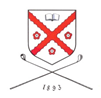 Golf report for Season 2016I am pleased to report that there has been another busy season for the Merchistonian Golf Club on the social and representative front. Under Bill Hannay’s (54-58) captaincy there have been a number of fixtures and these are reported on below. Autumn Meeting Despite a later date for the Autumn Meeting this year we had an extremely successful Autumn Meeting at Bruntsfield Links Golfing Society on 8 October.  Fifty-one golfers gathered for lunch prior to heading out for a shotgun start and to compete for the various prizes on offer.  The change of venue and format last year has proved to be a success and it was very pleasing to note that the age range of the participants was from the early twenties to the eighties, with a number of new participants as well as some well-known faces.  After golf there was a slight pause for drinks and then dinner was held in the dining room at Bruntsfield Links.  There were 58 people at the dinner including the Headmaster, Mrs Hunter and the captain of Bruntsfield Links Golfing Society.  Bill Hannay, Captain of the Golf Club, gave a brief summary of the golfing year, and the Headmaster then provided an update from the School.  Thereafter, there was the usual presentation of prizes - a list of the prize winners is below.  However, notable achievements were by Mike Rolland (98-03) who won the Gold Medal for the third year running with a gross score of 67 (3 under par), Sam Paulo (94-02) who won the Silver Medal with a net 65 and Morison Zuill (50-55) who produced a “clean sweep” of all of the prizes in the categories for the over 50’s.  All in all it was a hugely successful day and the Captain, the Secretary and the Committee of the Golf Club would like to thank all the participants for turning out.Merchistonian Golf Club – Autumn Meeting 2016 – ResultsSocial MatchesThere was a fairly full schedule of social matches this year including: Lorettonians, OG/Fettesians, Sedburgh and the match against the School boys. Once again can I thank the Match Managers (Ian Wilson (72-77), Malcolm Gourlay (56-61), Gavin Thain (79-85) and George Walker (69-74)) for the time and effort that they put into arranging these matches. It is much appreciated by the Committee and also the participants. The results were as follows:Lorettonians – The team of Charles Abram (65-69), Iain Brechin (79-84), Doug Allan (87-92), Duncan Bland (70-74), Alan Brown (52-57), Colin Barbour (78-83), Peter Young (77-82) and Malcom Gourlay had a great day at Muirfield playing the Lorettonians. Malcolm Gourlay led the side to a 6-2 victory and despite a soaking after 4pm the match was played in excellent spirit with some fine performances from the team. OG/Fettesians – Ian Wilson again took charge of the team at Panmure and was joined by David Morrison (82-89), Sandy Robertson (75-81), Bill Peterkin (55-60), John Hewat (51-56) and Ken Fisher (80-86). The scoring in this match never appears to be easiest to understand but I can confirm that the final result was Merchiston 4, Fettes 4, O.G. 1 and that we will interpret that as a win!Old Sedberghians – The team consisting of George Walker, Steve Biggart (96-03), Neil Kilpatrick (51-56), Ken Fisher, Alistair Milligan (58-63), Donald McIntyre (72-77), Ian Ballantine (61-65) and Campbell McLaren (54-58) played the match at Muirfield in lovely, if cold, conditions arriving at lunch 3-1 ahead, having won 2 and halved the other 2 matches. The afternoon session proved tighter with 2 matches won and 2 lost, however the MGC were always in control of the match with their morning lead and ended up winning the match 5-3.School – Unfortunately Gavin Thain’s leadership of the Merchistonian team was not quite as successful as the other Match Managers. His team of Chris Cowan (79-85), Roger Baird (73-78), Nick White (83-89), Matthew Gray (79-85), Ronnie Irving (52-58) and himself treated the School Golf Team to a fine lunch at Muirfield on 19 June - the boys regard the lunch at Muirfield as one of the highlights of the golfing year! The golf match, which is only an incidental to the lunch, was won by the School 2 – 1….and for those interested Ronnie Irving lost to his grandson 7&6.As with previous years I would recommend participating in these social matches. They provide a fabulous opportunity to play some of the finest courses in Scotland at a knock down rate and in good company.  Representative Matches As well as the social matches the Club fielded teams in a number of representative fixtures throughout the year. The Club entered teams in the Stenhouse Quaich, the Halford Hewitt, the Cyril Gray, the Senior Wayfarers and the Queen Elizabeth. As with the social matches, can I thank Stuart Briggs (60-65), Chris Cowan, Chris Smith (96-02), David Hutchison (73-76) and Gavin Spencer (73-78) for organising the teams at these events.Scottish Wayfarers/Stenhouse Quaich – We have a terrific record in this competition and we are multiple winners over the past 10 years. This year was no exception with the team seeing off a strong challenge from the Academy to win over both days in Elie. The final results were:The Queen Elizabeth Coronation Schools Trophy - The last weekend in September saw the Merchistonian team of Martin Stein (84-89), Jamie McIntosh (02-09), Chris Smith (96-02), Pete Legget (03-11), Mike Rolland and Alistair Duncan (69-73) compete in the QE at the Royal Burgess. It was a tough (and tight) first round match against Glasgow High which we sadly lost with all three matches going down the last. Halford Hewitt - Over the Easter break, the Merchistonian golf team headed to Kent for the Halford Hewitt Competition.  Unfortunately, it was twice the agony for the team of Martin Stein (84-89), Jamie McIntosh (02-09), Chris Cowan, Dougie Cowan (84-91), Charlie Simpson (94-98), John McKean (75-81), Chris Smith, Robbie Bremner (85-91), Harry Thomson (72-78) and Mike Rolland. They were beaten 3-2 in the first round by a strong Cranleigh team.  They were bitterly disappointed with this result, but all was not lost as 6 of the team then had the opportunity to compete in the Plate Competition at Princes Golf Club.  In the first round of the Plate, the team beat Aldenham 2/1 in a good quality match.  In the next round the team played Malvern, one of the consistent top-performing school sides in recent years and won 2/1.  Their next opposition was Berkhamstead in the last eight, who they again beat 2/1 setting up a semi-final against Felsted.  Again, the team prevailed with Martin and Jamie winning 2/1, Charlie and Mike halved their match and Chris and Robbie won 7/6.  Unfortunately, a very good run in the Plate came to an end against The Leys, who rode their luck over the last five holes of the deciding match, and beat Merchiston 2-1. Cyril Gray - The team of David Hutchison, Graeme Dickie (75-80), Donald Thomson (74-80), Colin Braid (79-84), Alastair Duncan (69-73) and Gavin Spencer represented the club on 23 and 24 June at Worplesdon Golf Club in Surrey. In the first round Merchiston defeated Wellinborough 2½ - 1½ but unfortunately crashed out in the second round losing to Wrekin 2 – 1. Thank you to Colin Braid (79-84) who stepped in at the last minute after Harry Thomson (72-78) had broken his hand falling off a ladder. Senior Wayfarers – The highlight of the year was the victory in the Senior Wayfarers at Muirfield on the first weekend in May. In this competition the first four teams qualify for a knockout match play event on the Sunday morning with the bottom two teams left to fight it out for the Wooden Spoon. The team of David Hutchison, Graeme Dickie (75-80), Alastair Duncan (69-73), Rory Bell (75-80), Roger Baird (73-78), Ken Lauder (72-77) and Gavin Spencer (73-78) was the leading qualifier on Saturday afternoon.  On the Sunday morning Merchiston defeated Fettes 2 and 1- David Hutchison and Graeme Dickie won the deciding match on 20 May with a birdie.  On the Sunday afternoon Merchiston beat the Edinburgh Academy by 2-1.  The deciding game was again down to the final pair.David Hutchison and Graeme Dickie who won on 18 May. Merchiston were in the final of this event for the 3rd year in a row.  The team lost last year to Edinburgh Academy and the previous year to Fettes, so it was good to get a win at last.Joining the ClubThe fixture list for 2017 will be published in January and I hope that as many of you as possible will take the opportunity to sign up for representing the school and the club when this is issued.  If you are interested then please do get in touch as we are always keen to attract new members of all abilities for social and competitive golf alike. In the meantime I look forward to seeing as many of you as possible throughout the 2017 golfing season.Robert ForemanAppendix 4 – MRFC ReportThe MRFC ReportIn an ‘all action’ game at Raeburn Place the Merchistonian XV took on the Edinburgh Academicals for the third time since our revival in 2014.  Phil Godman (95-00), Graeme Smith (94-99) and Jamie Mayer (91-95) returned with their boots in hand and made appearances at fly half, lock and centre respectively. Despite the 53-19 loss, the committee are encouraged by the amount of enthusiasm from the players to dawn the blue jersey again. This can only stand us in good stead for the future. 
Alongside our annual Accies fixture, the Club also took part in the ‘Stay Strong Stu’ 7s tournament on 18 June.  MRFC were in a tough group and pitted against Stu’s Blues (A Tynedale team), Blaydon (National 1 Team) and Tynedale colts. 

Their first game against Stu’s Blues was tough, however the boys managed to come out victors after a hard fight. The second game was against Tyndale colts, which was won convincingly.  The team then went on to play against Blaydon who were a strong outfit and, while we led for two-thirds of the game, they got a breakaway try to win. This unfortunately put MRFC into second in the group, missing qualifying as best runner-up to remain in the cup competition by one try. Merchistonians were then put through to the plate final against Austin Fryers Old Boys; unfortunately they lost the final and had to go and try the numerous beers in the beer festival to drown their sorrows!On 24 June the Merchiston Old Boys chanced their luck against the Leavers in a game of touch rugby at the School.  In the spirit of accommodating imminent new members to the Club, it was decided that a 9-9 try draw at full time (after some generous 'extra time' from the School referee) would go to sudden death which saw the School finish off a fun evening with a well-deserved try to officially beat the Merchistonians on the night!  The onus now is on the Leavers to reverse this result next year when they will be eligible to play for the Merchistonian team.None of this would have been possible without our sponsors, who have been extremely generous in supporting the Club financially.  Not only has their help enabled the team to take part in various tournaments but to do so in style, modelling our fantastic new kit. The 2017 fixture list will be published in January and I hope that any of you with an interest in playing rugby will take the opportunity to sign up to represent the Club.  The Committee would love to hear from anybody with tournament entry ideas, and from those interested in playing, sponsoring or helping.  I look forward to seeing as many of you as possible throughout the 2017 rugby season. SponsorsBonk and co 
Mackie's Crisps 
Cask 88 
Anderson Strathern 
Rule Valley 
Make Summer School 
Best Intent Marquees
Oliver Green Sport SecretariesAlastairCampbell1967CurlingDavidClements1962SailingChrisCowan1985Golf TreasurerAlistairEvans1997CricketRobertForman1994Golf SecretaryOliGreen2007RugbyBillHannay1958Golf CaptainRichardMacmillan1987ShootingAndrewMcDonald1985Fishing, PresidentStuartMurphy2002SkiingAliTurner1993FivesClub CommitteeChrisGray1981Immediate Past-PresidentMatthewGray1985Vice-PresidentGarethBaird1975Chairman of the Board of GovernorsRogerBaird1978Committee MemberGavinThain1985TreasurerAndrewMcDonald1985Fishing, PresidentIainWright1965Committee MemberSteveAbram1975Committee MemberArea RepresentativesMichaelFerndale1992LondonDavidFulton1972South West of ScotlandJohnGlen1990GlasgowCampbellMackenzie1951West of EnglandBrendanMcKerchar2001LondonRoyWeir1980South West of ScotlandIanWilson1977TaysideWillBiggart2001LondonJohnBruce1981North East/NorthumberlandOverseas RepSoichiAbe2002JapanJamieAitchison2003GermanyDavidBassiouni1995New YorkRobinHall1964South AfricaGrahamDesson1964CanadaGraemeHenderson1982New YorkPeterHurst1964ChicagoGrantMcCorquodale1984New South WalesCraigMcLaren1979DubaiDanielMoussa2002Hong KongNickQuin2000the CaribbeanChrisReid1959AlbertaScottRoberts1973ItalyRobertSalvesen2002New ZealandPaulSukhum1980ThailandJackUsherwood1950Southern CaliforniaRobertYoung1980South AustraliaBobWindle2003MelbourneMerchistonians with address/email/phone2017430020164855201548962014476420134768Magazine PrintCarrier Sheet & Poly BagPostage Invoice total + VAT2016 magazine (4500 copies)£5715£1087£4861.00£12,852.602015 magazine (4300 copies)£5444£1084£4517.67£12,166.00CompetitionAge GroupTypeWinnerScore/PointsRunner-upScoreGold MedalAllScratchMike Rolland (98-03)67Martin Stein (84-89)71Silver MedalAllHandicapSam Paulo (94-02)65Mike Rolland (98-03)66Merchistonian QuaichUnder 30ScratchFreddie Ward (07-11)73Pete Legget (03-11)75Abram JugUnder 30StablefordFreddie Ward (07-11)37Pete Legget (03-11)36Centenary TrophyUnder 40StablefordSam Paulo (94-02)40 (bih)Mike Rolland (98-03)40Biggart Donaldson TrophyOver 40/Under 60StablefordRobert Forman (89-94)36Andrew McDonald (79-85)35Allan SalverOver 50ScratchMorison Zuill (50-55)81Andrew Mack (63-67)83Ness TankardOver 50HandicapMorison Zuill (50-55)70 (bih)Andrew Mack (63-67)70Hewat DriverOver 60StablefordMorison Zuill (50-55)36 (bih)Charles Abram (65-69)36Biggart Memorial TrophyOver 60ScratchMorison Zuill (50-55)81Andrew Mack (63-67)83Tujoh Puloh Tappit HenOver 69StablefordMorison Zuill (50-55)36Fraser Low (56-60)33Mickel CupPast CaptainsStablefordMorison Zuill (50-55)36Charles Abram (65-69)36LadiesLadiesStablefordLeslie Abram29Margaret Milligan25PositionSchoolWinsHoles Up/Down1Merchiston4172Academy3163Loretto394Fettes305Glenalmond1-166Strathallan1-26